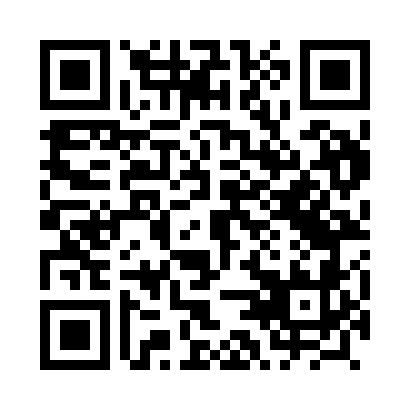 Prayer times for Sinoleka, PolandSat 1 Jun 2024 - Sun 30 Jun 2024High Latitude Method: Angle Based RulePrayer Calculation Method: Muslim World LeagueAsar Calculation Method: HanafiPrayer times provided by https://www.salahtimes.comDateDayFajrSunriseDhuhrAsrMaghribIsha1Sat2:014:1712:306:058:4410:532Sun2:014:1612:306:058:4510:533Mon2:014:1512:316:068:4610:544Tue2:004:1512:316:078:4710:545Wed2:004:1412:316:078:4810:556Thu2:004:1312:316:088:4910:557Fri2:004:1312:316:088:5010:568Sat2:004:1212:326:098:5110:569Sun2:004:1212:326:098:5210:5710Mon2:004:1212:326:108:5310:5711Tue2:004:1112:326:108:5310:5712Wed2:004:1112:326:118:5410:5813Thu2:004:1112:336:118:5510:5814Fri2:004:1112:336:128:5510:5915Sat2:004:1112:336:128:5610:5916Sun2:004:1012:336:128:5610:5917Mon2:004:1012:336:138:5610:5918Tue2:004:1112:346:138:5711:0019Wed2:014:1112:346:138:5711:0020Thu2:014:1112:346:138:5711:0021Fri2:014:1112:346:148:5811:0022Sat2:014:1112:356:148:5811:0123Sun2:014:1212:356:148:5811:0124Mon2:024:1212:356:148:5811:0125Tue2:024:1212:356:148:5811:0126Wed2:024:1312:356:148:5811:0127Thu2:034:1312:366:148:5811:0128Fri2:034:1412:366:148:5811:0129Sat2:034:1412:366:148:5711:0130Sun2:044:1512:366:148:5711:01